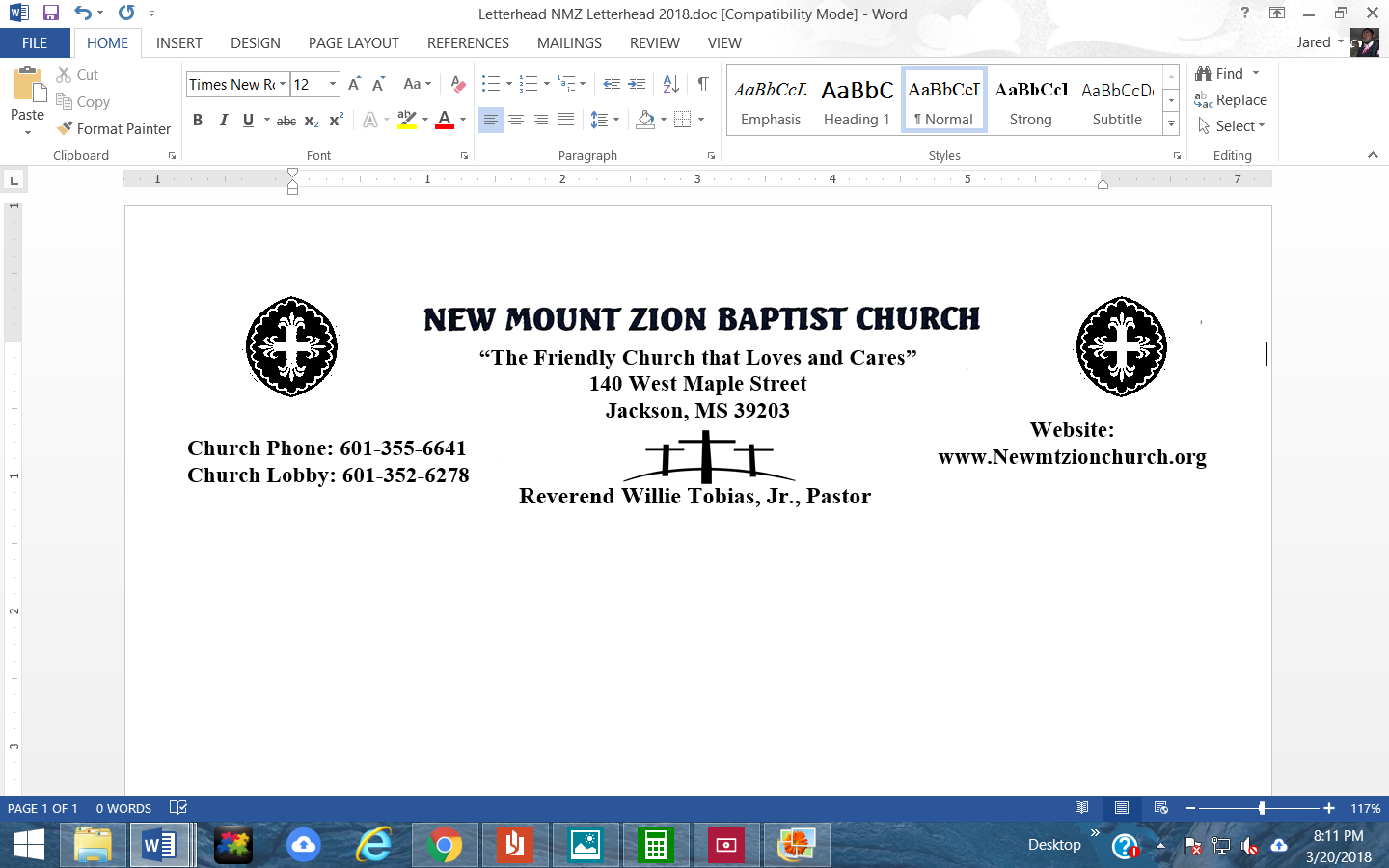                                                                              April 25, 2022Genesis Chapter 41:39-57“Faithfullness through Affliction”1. In verses 39-44, what did Pharaoh do in response to Joseph’s advice? What were the signs of Joseph’s high status? (Sis. Rosa Todd)2. In verses 45-52, Describe Joseph’s life as Prime Minister and the seven years of abundance. (Sis. Brenda Newson)3. In the conclusion of Genesis chapter 41: 53-57, describe the seven years of famine. What did Joseph do when the famine became severe? (Sis. Janene Wilson)Genesis Chapter 42:1-20“Gods Plans Have A Purpose”Points to Ponder: Joseph met with his brothers more than 20 years after they had sold him as a slave. Jacob sent his sons to go and buy food in Egypt since there was famine in Canaan. Although they did not recognize Joseph at their first meeting, Joseph recognized his brothers and began to plan how he might reunite with his family.4. In verses 1-4, what did Jacob tell his sons to do, and why? Why didn’t Benjamin go? (Sis. Charlotte Cannon)5. When the brothers bought grain, what prediction did they fulfill, verses 5-8? Why did Joseph recognize his brothers, but not vice versa? (Sis. Ellen Crawford)6.  How did Joseph treat his brothers, and what accusation did he make, verses 9-17?  How long had it been since Joseph had seen his brothers? (Sis. Elmira Johnson)7. In reading verses 18-20, what terms did Joseph give for his brothers release from prison? (Jacqui Davis)